Внеочередное заседание                                                                      27 созыва   КАРАР                                                                                                    РЕШЕНИЕПРОЕКТО внесении изменений в Решение Совета сельского поселения Кушманаковский сельсовет муниципального района Бураевский район Республики Башкортостан от 26 июля 2012 года № 64 «Об утверждении Положения о старосте населенных пунктов сельского поселения Кушманаковский сельсовет»В соответствии со статьей 27.1 от 06.10.2003 г.  №131-ФЗ «Об общих принципах организации местного самоуправления в Российской Федерации», Законом Республики Башкортостан от 18.03.2005 года №162-з «О местном самоуправлении в Республике Башкортостан», Уставом сельского поселения Кушманаковский сельсовет муниципального района Бураевский район Республики Башкортостан, Совет сельского поселения Кушманаковский сельсовет муниципального района Бураевский район Республики Башкортостан решил:Внести следующие изменения в Решение Совета сельского поселения Кушманаковский сельсовет муниципального района Бураевский район Республики Башкортостан от 26 июля 2012 года № 64 «Об утверждении Положения о старосте населенных пунктов сельского поселения Кушманаковский сельсовет»:  Раздел 1 пункт 1 изложить в следующей редакции:   В населенных пунктах сельского поселения Кушманаковский сельсовет (далее в населенных пунктах) для организации выполнения решений сходов граждан, решения вопросов жизнедеятельности жителей населенных пунктов избирается староста.  Староста сельского населенного пункта назначается представительным органом муниципального образования, в состав которого входит данный сельский населенный пункт, по представлению схода граждан сельского населенного пункта из числа лиц, проживающих на территории данного сельского населенного пункта и обладающих активным избирательным правом.Раздел 4 пункт 2 изложить в следующей редакции: Срок полномочий старосты сельского населенного пункта устанавливается уставом муниципального образования и не может быть менее двух и более пяти лет.Полномочия старосты сельского населенного пункта прекращаются досрочно по решению представительного органа муниципального образования, в состав которого входит данный сельский населенный пункт, по представлению схода граждан сельского населенного пункта, а также в следующих случаях:1) смерти;2) отставки по собственному желанию;3) признания судом недееспособным или ограниченно дееспособным;4) признания судом безвестно отсутствующим или объявления умершим;5) вступления в отношении его в законную силу обвинительного приговора суда;6) выезда за пределы Российской Федерации на постоянное место жительства;7) прекращения гражданства Российской Федерации.Настоящее решение вступает в силу с момента подписания. Обнародовать данное решение с  на информационном   стенде и на официальном сайте Администрации сельского поселения  Кушманаковский сельсовет муниципального района Бураевский район Республики Башкортостан.4. Контроль над исполнением настоящего Решения возложить на главу сельского поселения Кушманаковский сельсовет муниципального района Бураевский район.Председатель Совета				                                      А.Д.Каюмовд. Кушманаково30 октября 2018 годаБАШКОРТОСТАН РЕСПУБЛИКАҺЫ               БОРАЙ РАЙОНЫ МУНИЦИПАЛЬ РАЙОНЫНЫҢ КУШМАНАК АУЫЛ СОВЕТЫ АУЫЛ БИЛӘМӘҺЕ СОВЕТЫ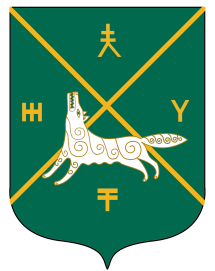 СОВЕТ СЕЛЬСКОГО  ПОСЕЛЕНИЯКУШМАНАКОВСКИЙ  СЕЛЬСОВЕТ   МУНИЦИПАЛЬНОГО РАЙОНА БУРАЕВСКИЙ  РАЙОН        РЕСПУБЛИКИ  БАШКОРТОСТАН